Prérequis: notions de degré de liberté lecture de documents représentants des ensembles ou sous-ensembles de systèmesnotion d'adhérencenotion de rigidité ou d'élasticiténotion de mouvement relatif Ce que l'on attend des élèves: Lors d'une analyse d'un système et des solutions constructives, reconnaitre les principales caractéristiques des liaisons entre deux éléments d'un ensemble manufacturé ou d'un ouvrage soit : rigide ou élastiquedémontable ou indémontablecomplète ou partiellepar obstacle ou par adhérencedirecte ou indirecteExemples : Elément élastique et son montage pour un appui de pont :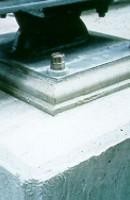 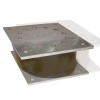 Appareil d’appui :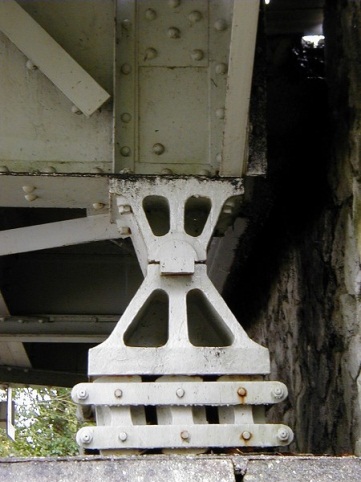 Nœud de structure :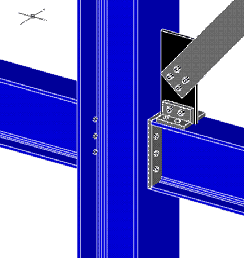 Chapitre3. Solutions technologiquesObjectif général de formationIdentifier une solution technique, Développer une culture des solutions technologiques.Paragraphe3.1 Structures matérielles et/ou logiciellesSous paragraphe3.1.2 Typologie des solutions constructives des liaisons entre solidesConnaissancesCaractérisation des liaisons sur les systèmesNiveau d’enseignementPremièreNiveau taxonomique3. Le contenu est relatif à la maîtrise d’outils d’étude ou d’action : utiliser, manipuler des règles ou des ensembles de règles (algorithme), des principes, des démarches formalisées en vue d’un résultat à atteindre.CommentaireOn aborde les différents types de liaisons et leurs déclinaisons dans des objets manufacturés (analyse des mouvements cinématiques) ou dans des ouvrages (analyses des déformations).Liensliaisons 